Aldehydes and ketonesDraw the structures for the following compounds:Ethanalbutanone (Why is there no number?)2-methylpropanal3-methylpentan-2-oneName these compounds: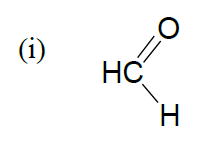 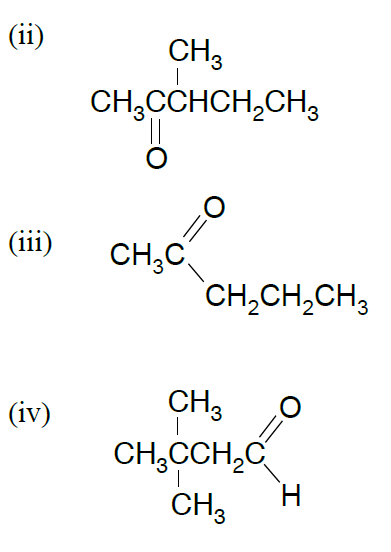 